27.03.20I can compare time durationOrder the times from the shortest to the longest.____________	         ____________	    ____________        ____________	   _______________________________________ is the shortest tv show.Super cars is longer than _________________________._________________is longer than _________________and _________________Who works the longest?Rosie has an hour for her lunch break.Does she have enough time to complete all of the playground activities?How do you know?45 minutes 5 hours 5 minutesQuarter of an hour20 minutes.TV showStartsEndsDurationPop WorldQuarter past 5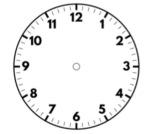 Half past 5_____ minutesAnimal Patrol6 o’ clockQuarter to 7______ minutesSuper CarsHalf past 78 o’ clock______ minutesJoe works from 4 o’ clock until 5 o’ clock. Kate works from half past 7 until 8 o’ clock.Sarah works from quarter to 5 until quarter to 7.Suzie works from quarter to 8 until 8 o’ clock.Jim works from half past 3 until 5 o’clock.Archie works from quarter past 1 until 2 o’clock.ActivityDurationSkipping10 minutesBall skills20 minutesTreasure hunt15 minutesTrim Trail14 minutes